KC4Kommunstyrelsen 2019-08-19Budget 2020 KommunstyrelsenVänsterpartiet avstår från att delta i beslutet, med hänvisning till att vi kommer ta fram ett eget budgetförslag till Kommunfullmäktige i november.För Vänsterpartiet i KommunstyrelsenIda Legnemark och Stefan Lindborg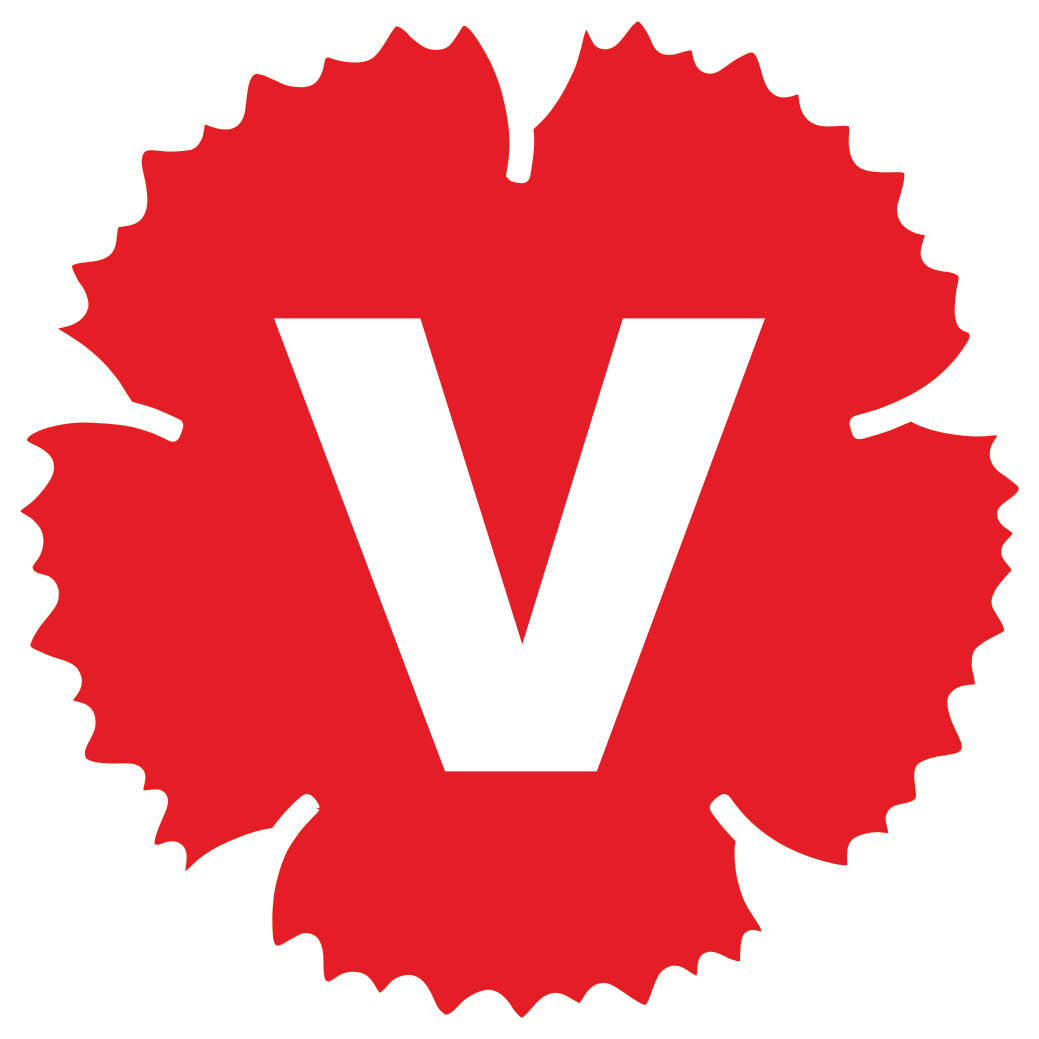 